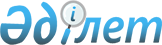 Алтай ауданының мәслихатының 2020 жылғы 25 желтоқсандағы № 77/6-VI "2021-2023 жылдарға арналған Жаңа Бұқтырма кентінің бюджеті туралы" шешіміне өзгерістер енгізу туралыШығыс Қазақстан облысы Алтай ауданы мәслихатының 2021 жылғы 8 желтоқсандағы № 10/10-VII шешімі
      Алтай ауданының мәслихаты ШЕШТІ:
      1. Алтай ауданының мәслихатының "2021-2023 жылдарға арналған Жаңа Бұқтырма кентінің бюджеті туралы" 2020 жылғы 25 желтоқсандағы № 77/6-VІ шешіміне (Нормативтік құқықтық актілерді мемлекеттік тіркеу тізілімінде № 8080 болып тіркелген) мынадай өзгерістер енгізілсін:
      1, 2, 3 - тармақтар жаңа редакцияда жазылсын:
      "1. 2021-2023 жылдарға арналған Жаңа Бұқтырма кентінің бюджеті тиісінше 1, 2 және 3 - қосымшаларға сәйкес, оның ішінде 2021 жылға мынадай көлемдерде бекітілсін:
      1) кірістер – 40827,9 мың теңге, соның ішінде:
      салықтық түсімдер – 24653,8 мың теңге;
      салықтық емес түсімдер – 710,0 мың теңге; 
      негізгі капиталды сатудан түсетін түсімдер – 0 теңге;
      трансферттер түсімі – 15464,1 мың теңге;
      2) шығындар – 43946,6 мың теңге;
      3) таза бюджеттік кредиттеу – 0 теңге, соның ішінде:
      бюджеттік кредиттер – 0 теңге;
      бюджеттік кредиттерді өтеу – 0 теңге;
      4) қаржы активтерімен операциялар бойынша сальдо – 0 теңге, соның ішінде:
      қаржы активтерін сатып алу – 0 теңге;
      мемлекеттің қаржы активтерін сатудан түсетін түсімдер – 0 теңге;
      5) бюджет тапшылығы (профициті) – -3118,7 мың теңге;
      6) бюджет тапшылығын қаржыландыру (профицитін пайдалану) – 3118,7 мың теңге, соның ішінде:
      қарыздар түсімі – 0 теңге;
      қарыздарды өтеу – 0 теңге;
      бюджет қаражатының пайдаланылатын қалдықтары – 3118,7 мың теңге.
      2. 2021 жылға арналған Жаңа Бұқтырма кентінің бюджетінде облыстық бюджеттен 2678,6 мың теңге сомада трансферттер көлемі көзделсін.
      3. 2021 жылға арналған Жаңа Бұқтырма кентінің бюджетінде аудандық бюджеттен 12785,5 мың теңге сомада трансферттер көлемі көзделсін."; 
      көрсетілген шешімнің 1-қосымшасы осы шешімнің қосымшасына сәйкес жаңа редакцияда жазылсын.
      2. Осы шешім 2021 жылғы 1 қаңтардан бастап қолданысқа енгізіледі. 2021 жылға арналған Жаңа Бұқтырма кентінің бюджеті 
					© 2012. Қазақстан Республикасы Әділет министрлігінің «Қазақстан Республикасының Заңнама және құқықтық ақпарат институты» ШЖҚ РМК
				
      Алтай ауданының мәслихат хатшысы 

Л. Гречушникова
Алтай 
ауданының мәслихатының 
2021 жылғы 8 желтоқсандағы 
№ 10/10-VII шешіміне қосымшаАлтай 
ауданының мәслихатының 
2020 жылғы 25 желтоқсандағы 
№ 77/6-VI шешіміне 1- қосымша
Санаты
Санаты
Санаты
Санаты
Сомасы (мың теңге)
Сыныбы
Сыныбы
Сыныбы
Сомасы (мың теңге)
Кіші сыныбы
Кіші сыныбы
Сомасы (мың теңге)
Атауы
Сомасы (мың теңге)
I.Кірістер
40827,9
1
Салықтық түсімдер
24653,8
01
Табыс салығы
3303,0
2
Жеке табыс салығы
3303,0
04
Меншiкке салынатын салықтар
21155,4
1
Мүлiкке салынатын салықтар
2114,0
3
Жер салығы
1392,0
4
Көлiк құралдарына салынатын салық
17649,4
05
Тауарларға, жұмыстарға және қызметтерге салынатын iшкi салықтар 
195,4
4
Кәсiпкерлiк және кәсiби қызметтi жүргiзгенi үшiн алынатын алымдар
195,4
2
Салықтық емес түсiмдер
710,0
01
Мемлекеттік меншіктен түсетін кірістер
710,0
5
Мемлекет меншігіндегі мүлікті жалға беруден түсетін кірістер
710,0
3
Негізгі капиталды сатудан түсетін түсімдер
0,0
4
Трансферттер түсімі
15464,1
02
Мемлекеттiк басқарудың жоғары тұрған органдарынан түсетiн трансферттер
15464,1
3
Аудандардың (облыстық маңызы бар қаланың) бюджетінен трансферттер
15464,1
Функционалдық топ
Функционалдық топ
Функционалдық топ
Функционалдық топ
Функционалдық топ
Сомасы (мың теңге)
Функциялдық кіші топ
Функциялдық кіші топ
Функциялдық кіші топ
Функциялдық кіші топ
Сомасы (мың теңге)
Бюджеттік бағдарламалардың әкімшісі
Бюджеттік бағдарламалардың әкімшісі
Бюджеттік бағдарламалардың әкімшісі
Сомасы (мың теңге)
Бағдарлама
Бағдарлама
Сомасы (мың теңге)
Атауы
Сомасы (мың теңге)
II. Шығындар
43946,6
01
Жалпы сипаттағы мемлекеттiк қызметтер
26459,4
1
Мемлекеттiк басқарудың жалпы функцияларын орындайтын өкiлдi, атқарушы және басқа органдар
26459,4
124
Аудандық маңызы бар қала, ауыл, кент, ауылдық округ әкімінің аппараты
26459,4
001
Аудандық маңызы бар қала, ауыл, кент, ауылдық округ әкімінің қызметін қамтамасыз ету жөніндегі қызметтер
26459,4
07
Тұрғын үй-коммуналдық шаруашылық
12308,5
3
Елді-мекендерді көркейту
12308,5
124
Аудандық маңызы бар қала, ауыл, кент, ауылдық округ әкімінің аппараты
12308,5
008
Елді мекендердегі көшелерді жарықтандыру
3909,4
009
Елді мекендердің санитариясын қамтамасыз ету
3262,0
011
Елді мекендерді абаттандыру мен көгалдандыру
5137,1
12
Көлiк және коммуникация
5178,6
1
Автомобиль көлiгi
5178,6
124
Аудандық маңызы бар қала, ауыл, кент, ауылдық округ әкімінің аппараты
5178,6
013
Аудандық маңызы бар қалаларда, ауылдарда, кенттерде, ауылдық округтерде автомобиль жолдарының жұмыс істеуін қамтамасыз ету
5178,6
15
Трансферттер
0,1
1
Трансферттер
0,1
124
Аудандық маңызы бар қала, ауыл, кент, ауылдық округ әкімінің аппараты
0,1
048
Пайдаланылмаған (толық пайдаланылмаған) нысаналы трансферттерді қайтару
0,1
ІІІ. Таза бюджеттік кредиттеу
0,0
Бюджеттік кредиттер
0,0
5
Бюджеттік кредиттерді өтеу
0,0
IV.Қаржы активтерімен операциялар бойынша сальдо
0,0
Қаржы активтерін сатып алу
0,0
6
Мемлекеттің қаржы активтерін сатудан түсетін түсімдер
0,0
V.Бюджет тапшылығы (профициті)
-3118,7
VI.Бюджет тапшылығын қаржыландыру (профицитін пайдалану)
3118,7
7
Қарыздар түсімі
0,0
16
Қарыздарды өтеу
0,0
1
Қарыздарды өтеу
0,0
124
Аудандық маңызы бар қала, ауыл, кент, ауылдық округ әкімінің аппараты
0,0
056
Аудандық маңызы бар қала, ауыл, кент, ауылдық округ әкімі аппаратының жоғары тұрған бюджет алдындағы борышын өтеу
0,0
8
Бюджет қаражатының пайдаланылатын қалдықтары
3118,7
01
Бюджет қаражаты қалдықтары
3118,7
1
Бюджет қаражатының бос қалдықтары
3118,7